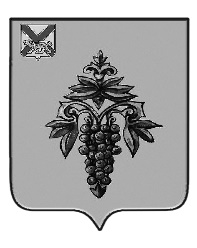 ДУМА ЧУГУЕВСКОГО МУНИЦИПАЛЬНОГО ОКРУГА Р Е Ш Е Н И Е	В соответствии с частью 4 статьи 4 Положения о Молодёжном совете Чугуевского муниципального округа, утвержденного решением Думы Чугуевского муниципального округа от 28 июля 2022 года № 391-НПА, Уставом Чугуевского муниципального округа Приморского края, Дума Чугуевского муниципального округаРЕШИЛА:	1. Утвердить состав Молодежного совета Чугуевского муниципального округа (прилагается).	2. Настоящее решение вступает в силу со дня его принятия и подлежит официальному опубликованию.Председатель ДумыЧугуевского муниципального округа                                       	Е.В. ПачковУТВЕРЖДЕН решением Думы Чугуевского муниципального округа от 21.04.2023г. № 464Состав Молодежного совета Чугуевского муниципального округаот 21.04.2023   № 464 Об утверждении состава Молодежного совета Чугуевского муниципального округаОб утверждении состава Молодежного совета Чугуевского муниципального округаОб утверждении состава Молодежного совета Чугуевского муниципального округа№ФИОДолжностьС правом решающего голосаС правом решающего голосаС правом решающего голосаБулгакова Регина СергеевнаСпециалист МКУ «ЦОДУК»Булыгина Анна ГеннадьевнаСтудентка 2 курса КГБ ПОУ «Чугуевский колледж сельского хозяйства и сервиса»Воробьева Татьяна АлександровнаПедагог дошкольного образования, педагог – организатор  МБУ ДО «ДЮЦ» с. ЧугуевкаКазарян Ангелина АрменовнаУченица 10 «Б» класса МБОУ СОШ №2 с. ЧугуевкаМаслова Софья АндреевнаУченица 9 «В» класса МКОУ СОШ им А. А. Фадеева с. ЧугуевкаМичкидяева Наталья ПетровнаСтудентка 3 курса КГБ ПОУ «Чугуевский колледж сельского хозяйства и сервиса»Москвичев Никита Вадимович Начальник отдела тестирования ГТО Чугуевского районаОстрикова Екатерина ГригорьевнаУченица 8 «В» класса МКОУ СОШ им А. А. Фадеева с. ЧугуевкаПанковецкая Екатерина ВадимовнаРуководитель клубного формирования МКУ «ЦКБО» Петриченко Екатерина РомановнаУченица 10 «Б» класса МКОУ СОШ им А. А. Фадеева с. ЧугуевкаПривалова Юлия ДенисовнаУченица 10 «Б» класса МКОУ СОШ №2 с. ЧугуевкаСмирнова Ирина СергеевнаУченица 10 «Б» класса МКОУ СОШ №2 с. ЧугуевкаСтоляр Полина ДмитриевнаУченица 10 «Б» класса МКОУ СОШ им А. А. Фадеева с. ЧугуевкаСторчило Инна ВикторовнаУченица 10 «А» класса МКОУ СОШ им А. А. Фадеева с. ЧугуевкаЧайка Виктория ВикторовнаУченица 10 «Б» класса МКОУ СОШ №2 с. ЧугуевкаШемякин Илья ДмитриевичПрограммист МКУ «ЦОДУК»С правом совещательного голосаС правом совещательного голосаС правом совещательного голосаКадчик Злата СергеевнаУченица 8 «А» класса МКОУ СОШ №2 с. ЧугуевкаКарелина Руфина АлександровнаСтудентка 2 курса КГБ ПОУ «Чугуевский колледж сельского хозяйства и сервиса»